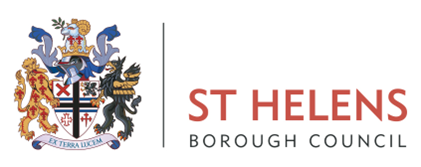 SAFEGUARDING BIRTH PLAN FOR ALL PRE-BIRTH CHILDRENPLANNING MEETINGThe Pan Merseyside Pre-Birth Protocol and St Helens Pre-Birth Guidance makes reference to the need for a multi-agency birth and discharge plan for the baby agreed pre-birth which relates to the nature of the plan and support in place. The Birth and Discharge Plan should be considered at an early stage in the pregnancy and reviewed at each CIN or Core Group / Pre-Proceedings meeting. The following template supports the development of the Safeguarding Birth Plan which considers the arrangements for the birth and discharge of the baby and a copy of this should be shared with Maternity Services and held on their records. A copy of the plan should also be on the child’s records and sent to EDT to alert them to the arrangements should the baby be born outside of core hours. The Safeguarding Birth Plan should be completed after the Child and Family Assessment and the recommended plan has been implemented. This should then be reviewed at each CIN review or Core Group meeting and considered in Pre-Proceeding meetings. The Social Worker will share the actions identified for the current plan of the unborn baby and this will be used to develop the pre-birth plan which will then be incorporated into the CIN / CP / Pre-Birth Plan. The actions should be clear bottom lines for the parents and all agencies. Current legal status or support planDate started Child in NeedChild ProtectionPre-ProceedingsInterim Care OrderInterim Supervision OrderMeeting detailsDate:  Time:   Venue:  Attendees and their role including parents, carers, and extended family members (if in attendance).Attendees: Apologies:Baby’s detailsLCS Number:Full name:  Date of birth:Nature of Plan:Children’s Social Care updatesCSC to advise on the nature of the current plan and ensure that the Safeguarding Birth plan is considered at each CIN review / Core Group Meeting / Pre-Proceedings meeting. CSC to update on the progress of the plan, the nature of the risks identified and reason for involvement. Consideration of the outcome of any assessment completed or planned to be completed. Parents updateParents to advise on their wishes and feelings regarding the birth of the baby and discharge plan.  Hospital Staff / Midwife updatesHospital Staff / Midwife updatesTo include observations of parent’s antenatally,  any health worries of baby, pre and post birth, and any other details that should be known before discharge. To also share the completed Pre-Birth RAG screening tool questionnaire and to review whether any of the RAG ratings need to be changed to inform the plan. To include observations of parent’s antenatally,  any health worries of baby, pre and post birth, and any other details that should be known before discharge. To also share the completed Pre-Birth RAG screening tool questionnaire and to review whether any of the RAG ratings need to be changed to inform the plan. Address and contact details of where the parents propose the baby will be living when discharged from hospital and who lives at this address. (either fulltime or staying overnight on occasion to include name and D.O.B and relationship to baby).Address:Postcode:Contact details of parents:Mother:Father:Other:Action Plan agreed from Safeguarding Birth Plan MeetingAction Plan agreed from Safeguarding Birth Plan MeetingAction Plan agreed from Safeguarding Birth Plan MeetingAction Plan agreed from Safeguarding Birth Plan MeetingAction Plan agreed from Safeguarding Birth Plan MeetingAction Plan agreed from Safeguarding Birth Plan MeetingAction Lead Responsibility Timescale Review 123456Agreed visiting / appointment  frequency following discharge (date and times) Person visiting the family and their role. Partnership Contact detailsPartnership Contact detailsName & TitleEmail address and Telephone NumberEmergency Duty Team EDT@sthelens.gov.uk 03450500148